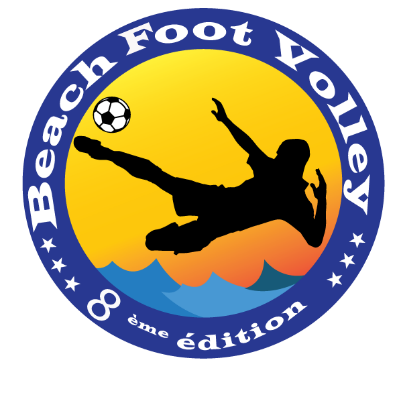 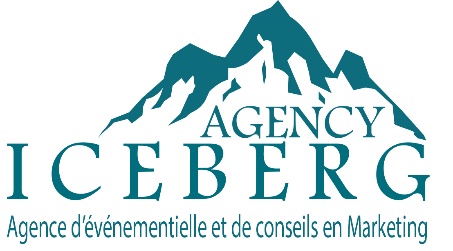 Contrat de SponsoringRaison Sociale AdresseVille                                                                  Code TVANom et Prénom (vis-à-vis)GSM	E-mail  Nous nous engageons à être*Sponsor : Pack Naming 20 000DHT                                Pack Platinum 15 000DHT       Pack Gold     10 000DHT                                Pack Silver         7000 DHTNB/ Pack + TVA (19%)Paiement au nom d’Iceberg Agency*50% à la commande et 50% 10 Jours avant l’événement                                   …...le………….                                                                                                                  Cachet &signatureNous vous prions de bien vouloir remplir cette fiche et de nous la retourner sur :Contact@icebergagency-tunisie.com.tn ou lamia.tritar@icebergagency-tunisie.com.tnIceberg Agency Rue Cherif Essoussi 4000 Sousse -Tél 73222421www.icebergagency-tunisie.com.tn -MF: 1382624/HAM000 - RIB: 10308079105170078870STB